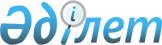 2020-2022 жылдарға арналған Ембі қаласының бюджетін бекіту туралы
					
			Мерзімі біткен
			
			
		
					Ақтөбе облысы Мұғалжар аудандық мәслихатының 2020 жылғы 6 қаңтардағы № 387 шешімі. Ақтөбе облысының Әділет департаментінде 2020 жылғы 14 қаңтарда № 6697 болып тіркелді. Мерзімі өткендіктен қолданыс тоқтатылды
      Қазақстан Республикасының 2008 жылғы 4 желтоқсандағы Бюджет Кодексінің 9-1 бабының 2 тармағына, Қазақстан Республикасының 2001 жылғы 23 қаңтардағы "Қазақстан Республикасындағы жергілікті мемлекеттік басқару және өзін-өзі басқару туралы" Заңының 6 бабына сәйкес, Мұғалжар аудандық мәслихаты ШЕШІМ ҚАБЫЛДАДЫ:
      1. 2020-2022 жылдарға арналған Ембі қаласының бюджеті 1, 2 және 3 қосымшаларға сәйкес, оның ішінде 2020 жылға мынадай көлемде бекітілсін:
      1) кірістер – 171 193,0 мың теңге:
      салықтық түсімдер – 20 875,0 мың теңге;
      салықтық емес түсімдер – 0,0 мың теңге;
      негізгі капиталды сатудан түсетін түсімдер – 0,0 мың теңге;
      трансферттер түсімі – 150 318,0 мың теңге;
      2) шығындар – 348 128,7 мың теңге;
      3) таза бюджеттік кредиттеу – 0,0 теңге;
      бюджеттік кредиттер – 0,0 теңге;
      бюджеттік кредиттерді өтеу – 0,0 теңге;
      4) қаржы активтерімен операциялар бойынша сальдо – 0,0 теңге;
      қаржы активтерін сатып алу – 0,0 теңге;
      мемлекеттің қаржы активтерін сатудан түсетін түсімдер – 0,0 теңге;
      5) бюджет тапшылығы (профициті) – -176 935,7 мың теңге;
      6) бюджет тапшылығын қаржыландыру (профицитін пайдалану) – 176 935,7 мың теңге:
      қарыздар түсімі – 162 065,7 мың теңге;
      қарыздарды өтеу – 0,0 мың теңге;
      бюджет қаражатының пайдаланылатын қалдықтары – 14 870,1 мың теңге.
      Ескерту. 1 тармаққа өзгерістер енгізілді – Ақтөбе облысы Мұғалжар аудандық мәслихатының 26.03.2020 № 416 (01.01.2020 бастап қолданысқа енгізіледі); 05.06.2020 № 440 (01.01.2020 бастап қолданысқа енгізіледі); 25.08.2020 № 480 (01.01.2020 бастап қолданысқа енгізіледі); 11.11.2020 № 509 (01.01.2020 бастап қолданысқа енгізіледі); 14.12.2020 № 530 (01.01.2020 бастап қолданысқа енгізіледі) шешімдерімен.


      2. Мыналар аудандық маңызы бар қала, ауыл, кент, ауылдық округ бюджеттеріне түсетін салықтық түсімдер болып табылады:
      аудандық маңызы бар қаланың, ауылдың, кенттің аумағында мемлекеттік кіріс органдарында тіркеу есебіне қою кезінде мәлімделген:
      дара кәсіпкер, жекеше нотариус, жеке сот орындаушысы, адвокат, кәсіпқой медиатор үшін – тұрған жері;
      қалған жеке тұлғалар үшін – тұрғылықты жері орналасқан жеке тұлғалар дербес салық салуға жататын кірістер бойынша жеке табыс салығы;
      аудандық маңызы бар қаланың, ауылдың, кенттің, ауылдық округтің аумағындағы осы салықты салу объектілері бойынша жеке тұлғалардың мүлкіне салынатын салық;
      аудандық маңызы бар қаланың, ауылдың, кенттің аумағындағы жер учаскелері бойынша жеке және заңды тұлғалардан алынатын, елдi мекендер жерлерiне салынатын жер салығы;
      мыналардан:
      тұрғылықты жері аудандық маңызы бар қаланың, ауылдың, кенттің аумағындағы жеке тұлғалардан;
      өздерінің құрылтай құжаттарында көрсетілетін тұрған жері аудандық маңызы бар қаланың, ауылдың, кенттің аумағында орналасқан заңды тұлғалардан алынатын көлік құралдары салығы;
      сыртқы (көрнекі) жарнаманы:
      аудандық маңызы бар қаладағы, ауылдағы, кенттегі үй-жайлардың шегінен тыс ашық кеңістікте;
      аудандық маңызы бар қаланың, ауылдың, кенттің, ауылдық округтің аумақтары арқылы өтетін жалпыға ортақ пайдаланылатын автомобиль жолдарының бөлiнген белдеуiнде;
      елді мекендерден тыс жердегі үй-жайлардың шегінен тыс ашық кеңістікте және жалпыға ортақ пайдаланылатын автомобиль жолдарының бөлiнген белдеуiнен тыс жерде орналастырғаны үшін төлемақы.
      Мыналар аудандық маңызы бар қала, ауыл, кент, ауылдық округ бюджеттеріне түсетін салықтық емес түсімдер болып табылады:
      аудандық маңызы бар қалалардың, ауылдардың, кенттердің, ауылдық округтердің әкімдері әкімшілік құқық бұзушылықтар үшін салатын айыппұлдар;
      жеке және заңды тұлғалардың ерікті түрдегі алымдары;
      аудандық маңызы бар қаланың, ауылдың, кенттің, ауылдық округтің коммуналдық меншігінен (жергілікті өзін-өзі басқарудың коммуналдық меншігінен) түсетін кірістер:
      аудандық маңызы бар қала, ауыл, кент, ауылдық округ әкімі аппаратының шешімімен құрылған коммуналдық мемлекеттік кәсіпорындардың таза кірісі бөлігінің түсімдері;
      аудандық маңызы бар қаланың, ауылдың, кенттің, ауылдық округтің коммуналдық меншігіндегі (жергілікті өзін-өзі басқарудың коммуналдық меншігіндегі) заңды тұлғаларға қатысу үлестеріне кірістер;
      аудандық маңызы бар қаланың, ауылдың, кенттің, ауылдық округтің коммуналдық меншігінің (жергілікті өзін-өзі басқарудың коммуналдық меншігінің) мүлкін жалға беруден түсетін кірістер;
      аудандық маңызы бар қаланың, ауылдың, кенттің, ауылдық округтің коммуналдық меншігінен (жергілікті өзін-өзі басқарудың коммуналдық меншігінен) түсетін басқа да кірістер;
      аудандық маңызы бар қала, ауыл, кент, ауылдық округ бюджеттеріне түсетін басқа да салықтық емес түсімдер.
      3. Аудандық маңызы бар қала, ауыл, кент, ауылдық округ бюджетінен қаржыландырылатын мемлекеттік мекемелерге бекітіп берілген мемлекеттік мүлікті сатудан түсетін ақша негізгі капиталды сатудан аудандық маңызы бар қала, ауыл, кент, ауылдық округ бюджеттеріне түсетін түсімдер болып табылады.
      4. Аудандық (облыстық маңызы бар қала) бюджеттен берілетін трансферттер аудандық маңызы бар қала, ауыл, кент, ауылдық округ бюджеттеріне түсетін трансферттер түсімдері болып табылады.
      5. 2020 жылдың 1 қаңтарынан бастап:
      1) жалақының ең төмен мөлшері – 42 500 теңге;
      2) жәрдемақыларды және өзге де әлеуметтік төлемдерді есептеу, сондай-ақ Қазақстан Республикасының заңнамасына сәйкес айыппұл санкцияларын, салықтарды және басқа да төлемдерді қолдану үшін айлық есептік көрсеткіш - 2 651 теңге;
      3) базалық әлеуметтік төлемдердің мөлшерлерін есептеу үшін ең төмен күнкөріс деңгейінің шамасы – 31 183 теңге;
      2020 жылғы 1 сәуірден бастап:
      1) мемлекеттік базалық зейнетақы төлемінің ең төмен мөлшері – 17 641 теңге;
      2) зейнетақының ең төмен мөлшерi – 40 441 теңге;
      3) жәрдемақыларды және өзге де әлеуметтiк төлемдердi есептеу, сондай-ақ Қазақстан Республикасының заңнамасына сәйкес айыппұл санкцияларын, салықтарды және басқа да төлемдердi қолдану үшiн айлық есептiк көрсеткiш – 2 778 теңге;
      4) базалық әлеуметтік төлемдердің мөлшерлерін есептеу үшін ең төмен күнкөріс деңгейінің шамасы – 32 668 теңге көлемінде белгіленгені ескерілсін және басшылыққа алынсын.
      Ескерту. 5-тармақ жаңа редакцияда – Ақтөбе облысы Мұғалжар аудандық мәслихатының 05.06.2020 № 440 шешімімен (01.01.2020 бастап қолданысқа енгізіледі).


      6. 2020 жылға арналған Ембі қаласының бюджетіне аудандық бюджеттен берілетін субвенция көлемі 133 741,0 мың теңге сомасында ескерілсін.
      7. 2020 жылға арналған Ембі қаласының бюджетіне республикалық бюджеттен 14 380,0 мың теңге, облыстық бюджеттен 800,0 мың теңге нысаналы ағымдағы трансферттер түскені ескерілсін.
      8. "Мұғалжар аудандық мәслихатының аппараты" мемлекеттік мекемесі заңнамада белгіленген тәртіппен осы шешімді Ақтөбе облысының Әділет департаментінде мемлекеттік тіркеуді қамтамасыз етсін.
      9. Осы шешім 2020 жылдың 1 қаңтарынан бастап қолданысқа енгізіледі. 2020 жылға арналған Ембі қаласының бюджеті
      Ескерту. 1 қосымша жаңа редакцияда – Ақтөбе облысы Мұғалжар аудандық мәслихатының 14.12.2020 № 530 шешімімен (01.01.2020 бастап қолданысқа енгізіледі). 2021 жылға арналған Ембі қаласының бюджеті 2022 жылға арналған Ембі қаласының бюджеті
					© 2012. Қазақстан Республикасы Әділет министрлігінің «Қазақстан Республикасының Заңнама және құқықтық ақпарат институты» ШЖҚ РМК
				
      Мұғалжар аудандық мәслихатының сессия төрағасы 

К. Тукешев

      Мұғалжар аудандық мәслихатының хатшысы 

Р. Мусенова
Мұғалжар аудандық маслихаты 2020 жылғы 6 қаңтары № 387 шешіміне 1 қосымша
санаты
санаты
санаты
санаты
сомасы (мың теңге)
сыныбы
сыныбы
сыныбы
сомасы (мың теңге)
кіші сыныбы
кіші сыныбы
сомасы (мың теңге)
атауы
сомасы (мың теңге)
1. КІРІСТЕР
171 193,0
1
САЛЫҚТЫҚ ТҮСІМДЕР
20 875,0
01
Табыс салығы
6 246,0
2
Жеке табыс салығы
6 246,0
04
Меншікке салынатын салықтар
14 629,0
1
Мүлікке салынатын салықтар
740,0
3
Жер салығы
947,0
4
Көлік құралдарына салынатын салық
12 942,0
4
Трансферттердің түсімдері
150 318,0
02
Мемлекеттік басқарудың жоғары тұрған органдарынан түсетін трансферттер
150 318,0
3
Аудандардың (облыстық маңызы бар қаланың) бюджетінен трансферттер
150 318,0
функционалдық топ
функционалдық топ
функционалдық топ
функционалдық топ
функционалдық топ
сомасы (мың теңге)
кіші функция
кіші функция
кіші функция
кіші функция
сомасы (мың теңге)
бюджеттік бағдарламалардың әкiмшiсі
бюджеттік бағдарламалардың әкiмшiсі
бюджеттік бағдарламалардың әкiмшiсі
сомасы (мың теңге)
бағдарлама
бағдарлама
сомасы (мың теңге)
Атауы
сомасы (мың теңге)
ІІ. ШЫҒЫНДАР
348 128,7
01
Жалпы сипаттағы мемлекеттiк қызметтер
46 948,0
1
Мемлекеттiк басқарудың жалпы функцияларын орындайтын өкiлдi, атқарушы және басқа органдар
46 948,0
124
Аудандық маңызы бар қала, ауыл, кент, ауылдық округ әкімінің аппараты
46 948,0
001
Аудандық маңызы бар қала, ауыл, кент, ауылдық округ әкімінің қызметін қамтамасыз ету жөніндегі қызметтер
41 948,0
022
Мемлекеттік органның күрделі шығыстары
5 000,0
04
Бiлiм беру
113 692,0
1
Мектепке дейiнгi тәрбие және оқыту
113 692,0
124
Аудандық маңызы бар қала, ауыл, кент, ауылдық округ әкімінің аппараты
113 692,0
004
Мектепке дейінгі тәрбиелеу және оқыту және мектепке дейінгі тәрбиелеу және оқыту ұйымдарында медициналық қызмет көрсетуді ұйымдастыру
113 692,0
07
Тұрғын үй-коммуналдық шаруашылық
20 222,9
3
Елді мекендерді көркейту
20 222,9
124
Аудандық маңызы бар қала, ауыл, кент, ауылдық округ әкімінің аппараты
20 222,9
008
Елді мекендердегі көшелерді жарықтандыру
13 353,0
009
Елді мекендердің санитариясын қамтамасыз ету
2 700,0
011
Елді мекендерді абаттандыру мен көгалдандыру
4 169,9
12
Көлiк және коммуникация
167 265,6
1
Автомобиль көлiгi
167 265,6
124
Аудандық маңызы бар қала, ауыл, кент, ауылдық округ әкімінің аппараты
167 265,6
012
Аудандық маңызы бар қалаларда, ауылдарда, кенттерде, ауылдық округтерде автомобиль жолдарын салу және реконструкциялау
162 065,6
013
Аудандық маңызы бар қалаларда, ауылдарда, кенттерде, ауылдық округтерде автомобиль жолдарының жұмыс істеуін қамтамасыз ету
4 000,0
045
Аудандық маңызы бар қалаларда, ауылдарда, кенттерде, ауылдық округтерде автомобиль жолдарының күрделі және орташа жөндеу
1 200,0
15
Трансферттер
0,2
1
Трансферттер
0,2
124
Аудандық маңызы бар қала, ауыл, кент, ауылдық округ әкімінің аппараты
0,2
048
Пайдаланылмаған (толық пайдаланылмаған) нысаналы трансферттерді қайтару
0,2
V. Бюджет тапшылығы (профициті)
-176 935,7
VI. Бюджет тапшылығын қаржыландыру (профицитін пайдалану)
176 935,7
7
Қарыздар түсімі
162 065,6
01
Мемлекеттік ішкі қарыздар
162 065,6
2
Қарыз алу келісім шарттары
162 065,6
8
Бюджет қаражатының пайдаланылатын қалдықтары
14 870,1
01
Бюджет қаражаты қалдықтары
14 870,1
1
Бюджет қаражатының бос қалдықтары
14 870,1
01
Бюджет қаражатының бос қалдықтары
14 870,1Мұғалжар аудандық мәслихатының 2020 жылғы 6 қаңтардағы № 387 шешіміне 2 қосымша
санаты
санаты
санаты
санаты
сомасы (мың теңге)
сыныбы
сыныбы
сыныбы
сомасы (мың теңге)
кіші сыныбы
кіші сыныбы
сомасы (мың теңге)
атауы
сомасы (мың теңге)
1. КІРІСТЕР
166 497,0
1
САЛЫҚТЫҚ ТҮСІМДЕР
26 651,0
01
Табыс салығы
8 762,0
2
Жеке табыс салығы
8 762,0
04
Меншікке салынатын салықтар
17 889,0
1
Мүлікке салынатын салықтар
1 981,0
3
Жер салығы
1 405,0
4
Көлік құралдарына салынатын салық
14 503,0
4
Трансферттердің түсімдері
139 846,0
02
Мемлекеттік басқарудың жоғары тұрған органдарынан түсетін трансферттер
139 846,0
3
Аудандардың (облыстық маңызы бар қаланың) бюджетінен трансферттер
139 846,0
функционалдық топ
функционалдық топ
функционалдық топ
функционалдық топ
функционалдық топ
сомасы (мың теңге)
кіші функция
кіші функция
кіші функция
кіші функция
сомасы (мың теңге)
бюджеттік бағдарламалардың әкiмшiсі
бюджеттік бағдарламалардың әкiмшiсі
бюджеттік бағдарламалардың әкiмшiсі
сомасы (мың теңге)
бағдарлама
бағдарлама
сомасы (мың теңге)
Атауы
сомасы (мың теңге)
ІІ. ШЫҒЫНДАР
166 497,0 
01
Жалпы сипаттағы мемлекеттiк қызметтер
41 197,0
1
Мемлекеттiк басқарудың жалпы функцияларын орындайтын өкiлдi, атқарушы және басқа органдар
41 197,0
124
Аудандық маңызы бар қала, ауыл, кент, ауылдық округ әкімінің аппараты
41 197,0
001
Аудандық маңызы бар қала, ауыл, кент, ауылдық округ әкімінің қызметін қамтамасыз ету жөніндегі қызметтер
41 197,0
04
Бiлiм беру
117 692,0
1
Мектепке дейiнгi тәрбие және оқыту
117 692,0
124
Аудандық маңызы бар қала, ауыл, кент, ауылдық округ әкімінің аппараты
117 692,0
004
Мектепке дейінгі тәрбиелеу және оқыту және мектепке дейінгі тәрбиелеу және оқыту ұйымдарында медициналық қызмет көрсетуді ұйымдастыру
117 692,0
07
Тұрғын үй-коммуналдық шаруашылық
6 608,0
3
Елді мекендерді көркейту
6 608,0
124
Аудандық маңызы бар қала, ауыл, кент, ауылдық округ әкімінің аппараты
6 608,0
008
Елді мекендердегі көшелерді жарықтандыру
6 398,0
009
Елді мекендердің санитариясын қамтамасыз ету
210,0
12
Көлiк және коммуникация
1 000,0
1
Автомобиль көлiгi
1 000,0
124
Аудандық маңызы бар қала, ауыл, кент, ауылдық округ әкімінің аппараты
1 000,0
013
Аудандық маңызы бар қалаларда, ауылдарда, кенттерде, ауылдық округтерде автомобиль жолдарының жұмыс істеуін қамтамасыз ету
1 000,0
V. Бюджет тапшылығы (профициті)
0,0
VI. Бюджет тапшылығын қаржыландыру 
(профицитін пайдалану)
0,0Мұғалжар аудандық мәслихатының 2020 жылғы 6 қаңтардағы № 387 шешіміне 3 қосымша
санаты
санаты
санаты
санаты
сомасы (мың теңге)
сыныбы
сыныбы
сыныбы
сомасы (мың теңге)
кіші сыныбы
кіші сыныбы
сомасы (мың теңге)
атауы
сомасы (мың теңге)
1. КІРІСТЕР
168 552,0
1
САЛЫҚТЫҚ ТҮСІМДЕР
27 451,0
01
Табыс салығы
9 027,0
2
Жеке табыс салығы
9 027,0
04
Меншікке салынатын салықтар
18 424,0
1
Мүлікке салынатын салықтар
2 040,0
3
Жер салығы
1 447,0
4
Көлік құралдарына салынатын салық
14 937,0
4
Трансферттердің түсімдері
141 101,0
02
Мемлекеттік басқарудың жоғары тұрған органдарынан түсетін трансферттер
141 101,0
3
Аудандардың (облыстық маңызы бар қаланың) бюджетінен трансферттер
141 101,0
функционалдық топ
функционалдық топ
функционалдық топ
функционалдық топ
функционалдық топ
сомасы (мың теңге)
кіші функция
кіші функция
кіші функция
кіші функция
сомасы (мың теңге)
бюджеттік бағдарламалардың әкiмшiсі
бюджеттік бағдарламалардың әкiмшiсі
бюджеттік бағдарламалардың әкiмшiсі
сомасы (мың теңге)
бағдарлама
бағдарлама
сомасы (мың теңге)
Атауы
сомасы (мың теңге)
ІІ. ШЫҒЫНДАР
168 552,0
01
Жалпы сипаттағы мемлекеттiк қызметтер
42 021,0
1
Мемлекеттiк басқарудың жалпы функцияларын орындайтын өкiлдi, атқарушы және басқа органдар
42 021,0
124
Аудандық маңызы бар қала, ауыл, кент, ауылдық округ әкімінің аппараты
42 021,0
001
Аудандық маңызы бар қала, ауыл, кент, ауылдық округ әкімінің қызметін қамтамасыз ету жөніндегі қызметтер
42 021,0
04
Бiлiм беру
118 869,0
1
Мектепке дейiнгi тәрбие және оқыту
118 869,0
124
Аудандық маңызы бар қала, ауыл, кент, ауылдық округ әкімінің аппараты
118 869,0
004
Мектепке дейінгі тәрбиелеу және оқыту және мектепке дейінгі тәрбиелеу және оқыту ұйымдарында медициналық қызмет көрсетуді ұйымдастыру
118 869,0
07
Тұрғын үй-коммуналдық шаруашылық
6 662,0
3
Елді мекендерді көркейту
6 662,0
124
Аудандық маңызы бар қала, ауыл, кент, ауылдық округ әкімінің аппараты
6 662,0
008
Елді мекендердегі көшелерді жарықтандыру
6 462,0
009
Елді мекендердің санитариясын қамтамасыз ету
200,0
12
Көлiк және коммуникация
1 000,0
1
Автомобиль көлiгi
 1 000,0
124
Аудандық маңызы бар қала, ауыл, кент, ауылдық округ әкімінің аппараты
1 000,0
013
Аудандық маңызы бар қалаларда, ауылдарда, кенттерде, ауылдық округтерде автомобиль жолдарының жұмыс істеуін қамтамасыз ету
1 000,0
V. Бюджет тапшылығы (профициті)
0,0
VI. Бюджет тапшылығын қаржыландыру 
(профицитін пайдалану)
0,0